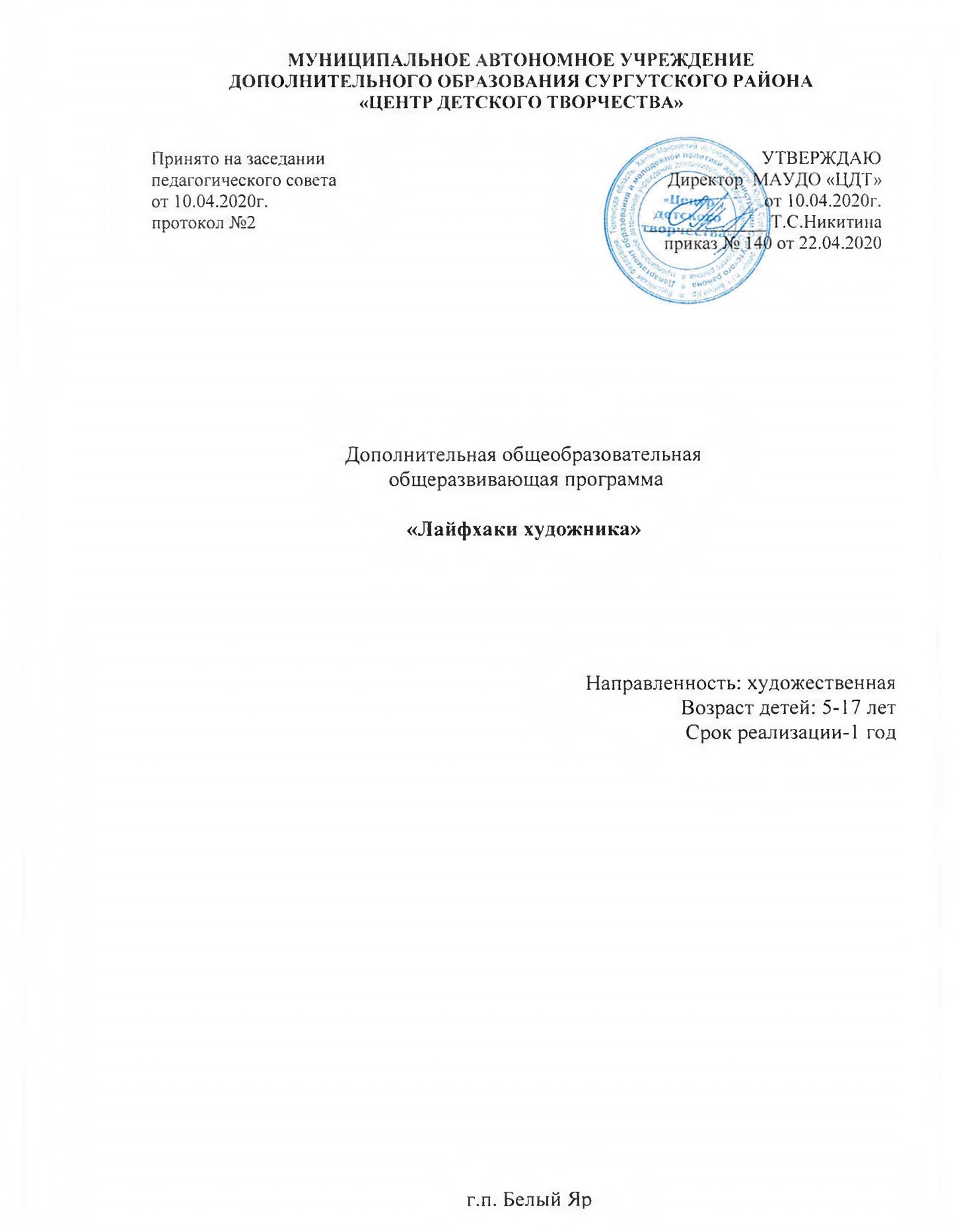                                                         ПАСПОРТ ПРОГРАММЫПОЯСНИТЕЛЬНАЯ ЗАПИСКАДополнительная общеобразовательная общеразвивающая программа «Лайфхаки художника» разработана в соответствии со следующими нормативно-правовыми документами:Конституция Российской Федерации. Конвенция о правах ребенка.Федеральный закон № 273-ФЗ от 21.12.2012 года «Об образовании Российской Федерации».Приказ Министерства просвещения РФ от 09 ноября 2018 г. №196 «Об утверждении Порядка организации и осуществления образовательной деятельности по дополнительным общеобразовательным программам». Концепция развития дополнительного образования и молодежной политики в Ханты-Мансийском автономном округе – Югре.Методические рекомендации по проектированию дополнительных общеобразовательных общеразвивающих программ (Минобрнауки РФ ФГАУ «ФИРО» г. Москва, 2015 г.).Постановление от 04.07.2014 г. № 41 «Об утверждении СанПиН 2.4.4.3172-14 (Санитарно-эпидемиологические требования к устройству, содержанию и организации режима работы образовательных организаций дополнительного образования детей). Приказ Департамента образования и молодежной политики ХМАО – Югры от 04.08.2016 № 1224 «Об утверждении Правил персонифицированного финансирования дополнительного образования детей в Ханты-Мансийском автономном округе -Югре».Приказ  Департамента образования и молодежной политики ХМАО – Югры от 20.08.2018г. № 1142 «О внесении изменений в Приказ Департамента образования и молодежной политики ХМАО – Югры от 04.08.2016 № 1224 «Об утверждении Правил персонифицированного финансирования дополнительного образования детей в Ханты-Мансийском автономном округе-Югре».Устав муниципального автономного учреждения дополнительного образования Сургутского района «Центр детского творчества».Положение о дополнительной общеобразовательной программе педагога дополнительного образования муниципального автономного учреждения дополнительного образования Сургутского района «Центр детского творчества».Дополнительная общеобразовательная общеразвивающая программа «Лайфхаки художника» имеет художественную направленность. Программа ориентирована на развитие у детей творческих способностей и эстетического восприятия мира, формирование эстетического вкуса. Программа подразумевает углубленное знакомство и практические занятия с некоторыми техниками в декоративно - прикладном творчестве и изобразительной деятельности.Программа является интегрированной – в ней соединены самые различные виды изодеятельности: рисунок (гуашь, акварель, пастель), роспись на воде, мыловарение, изобразительное искусство и работа с различными материалами. Всё это в рамках одного учебного курса, что позволяет ребенку всесторонне развиваться в художественно-эстетическом направлении, освоить различные техники и определить для себя наиболее подходящие способы развития своего творческого потенциала. В связи с этим программа «Лайфхаки художника» имеет выраженный развивающий характер.	Дополнительная общеобразовательная общеразвивающая программа «Лайфхаки художника» состоит из двух модулей:	1-ый модуль - «Креативное рисование».Образовательная задача модуля: формирование навыков креативного рисования, и техникой скоростного рисунка. 	2-ой модуль - «Мастерская арт-идей».Образовательная задача модуля: учить детей комбинировать известные приёмы художественной деятельности и главным образом самостоятельно найденных в результате экспериментирования с художественными материалами.Модули могут быть реализованы в течение одного учебного года.Актуальностьпрограммы заключается в том, что развитие художественных способностей детей происходит в творческой деятельности, основываясь на различных техниках декоративно-прикладного и изобразительного искусства. Интеграция изобразительного и декоративно-прикладного творчества представляет больше возможностей для творческой самореализации обучающихся. Реализация программы позволяет создать условия, расширяющие круг заинтересованных и активных субъектов образовательного процесса. Общение родителей, педагога и детей создает благоприятные условия для формирования у обучающихся компетенций, связанных с решением коммуникативных, социальных, практических проблем в жизни.Педагогическая целесообразность заключается в том, что предоставляемая возможность «пробы сил» в различных видах художественной деятельности будет содействовать воспитанию у детей оригинального творческого мышления, развитию уверенности в себе, формированию адекватной самооценки.Непременным условием при организации занятий является атмосфера творчества, то есть стимулирование педагогом такого состояния обучающихся, когда они чувствуют себя свободно, раскрепощено, комфортно и могут творить.Новизна программы заключается в следующем:обучающиеся осваивают приемы классического рисунка (учатся передавать форму и фактуру предметов, находить их пропорции, светотень, группировать объекты в цельную композицию, выявляя центр, передний и задний план). обучающиеся приобретают практические навыки эскизирования, натурного рисунка, выполнения набросков, зарисовок и этюдов, овладевают приемами графического выполнения тонально-пятнового, силуэтного, линеарного и смешанного рисунка. Наряду с рисунком параллельно овладевают навыками эскизирования орнаментов: геометрических, растительных и других.Цель обучения: формирование художественно-творческих способностей детей, через экспериментально-художественную деятельность, приобщение к изобразительному творчеству при работе с различными нетрадиционными художественными материалами и техниками, развитие эстетической отзывчивости, формирование творческой и созидающей личности. Задачи обучения:обучающие:обучить основам художественно-изобразительной грамоты: компоновать предметы на различных материалах (камень, вода, бумага, картон, холст, стекло, дерево, лист клена, ракушка),  пространственно видеть и передавать форму и пропорции предметов действительности, уметь видеть в натурных предметах простейшие геометрические формы, передавать форму или объем предметов с помощью линии и пятна;сформировать начальные представления о видах перспективы: линейная, тональная, воздушная, сферическая, параллельная;научить работать с натуры, по фото, по памяти и представлению, по воображению;обучить основам колористической грамоты и цветоведению, умению работать в технике гризайль (кофе), монохромно растягивать цвет;научить работать с различными видами графических и живописных материалов, включая экологические и природные (листья, ракушки, зерна, кофе, камни, соль), а также навыкам работы на воде , холсте, картоне, фанере, дереве, стекле и бумаге.развивающие:развить способность передавать свое эмоциональное состояние и снимать психологическое напряжение;развить умение неординарно мыслить и видеть красоту окружающей действительности, проявлять склонность к самостоятельному творческому поиску и эксперименту.воспитательные:воспитать чувство уважения и любви к искусству разных стран, к наследию русского народного творчества.воспитать бережное отношение к природе, ценить ее ресурсы, видеть красоту предметов неживой природы в быту.Программа адресована детям 5-17 лет.Набор в группы осуществляется на общих основаниях. Количество учащихся в группе: 10-15 человек.	Программа обучения рассчитана: на 1 год (168 часов)Режим занятий1 год обучения – 168 часов: 4 часа в неделю (2 раза по 2 часа)Режим занятий обучающихся соответствует санитарным нормам, установленным для детей возраста 5-17 лет.Методы обучения (по внешним признакам деятельности педагога и обучающихся): Лекции – изложение педагогом предметной информации. Семинары – заранее подготовленные сообщения и выступление в группе и их обсуждение. Дискуссии – постановка спорных вопросов, отработка отстаивать и аргументировать свою точку зрения. Обучающие игры – моделирование различных жизненных ситуаций с обучающей целью. Ролевые игры – предложение обучающихся стать персонажем и действовать от его имени в моделируемой ситуации. Презентация – публичное представление определенной темы. Практическая работа – выполнение упражнений. Самостоятельная работа – выполнение упражнений совместно или без участия педагога. Творческая работа – подготовка, выполнение и защита творческих проектов учащимися.По источнику получения знаний:словесные;наглядные:демонстрация плакатов, схем, таблиц, диаграмм, моделей;использование технических средств;просмотр кино- и телепрограмм;практические:практические задания;тренинги;деловые игры;анализ и решение конфликтных ситуаций и т.д.;По степени активности познавательной деятельности учащихся:объяснительный;иллюстративный;проблемный;частично-поисковый;исследовательский;Формы организации деятельности обучающихся на занятии:фронтальная;групповая;индивидуальная.Образовательные технологииПри реализации данной программы используются информационно-коммуникационная, проектная, кейс-технология, технология проблемного обучения, игровые технологии.Ожидаемые результаты и способы определения их результативностиВ результате реализации программы обучающийся будет знать азы художественно-изобразительной грамоты, овладеет   практическими умениями и навыками работы в различных техниках, научится создавать художественные работы, используя разнообразный материал, научится использовать специальные термины в практической работе в различных жанрах и техниках изобразительного искусства. Личностные результаты: формирование эстетических потребностей и чувств, художественно - творческого мышления, наблюдательности, фантазии;формирование ответственности, самокритичности, самоконтроля;умение работать в группе;	умение рационально строить самостоятельную деятельность;умение грамотно оценивать свою работу, находить её достоинства и недостатки;умение доводить работу до логического завершения.Метапредметные результаты характеризуют уровень сформированности универсальных способностей обучающихся, проявляющихся в познавательной и практической деятельности: умение сравнивать, анализировать, выделять главное, обобщать; умение вести диалог, распределять функции и роли в процессе выполнения коллективной работы; умение планировать и грамотно осуществлять учебные действия в соответствии с поставленной задачей, находить варианты решения различных творческих или технических задач; умение рационально строить самостоятельную творческую деятельность; осознанное стремление к освоению новых знаний и умений, к достижению более высоких результатов.Предметные результаты:знание основ фотографирования;знание основ композиции, построения кадра;применение навыков работы с фотокамерой при проведении различных съемок;овладение навыками и технологиями съёмки основных жанров фотографии.Способы и формы выявления результатов: опрос, наблюдение, конкурсы, открытые и итоговые занятия, зачет, дискуссии, ролевые игры.Способы и формы фиксации результатов: грамоты, дипломы, тестирование, фото.Способы и формы предъявления результатов: конкурсы, открытые занятия, презентации, выставки.Для определения качества обученности по данной программе используется уровневая оценка: стартовый, базовый, продвинутый. Результат прохождения первого модуля – выставка работ творческого объединения.и второго модуля – презентация проекта: «Социальный проект «Территория детства»».По окончании обучения учащимся выдаётся свидетельство об обучении с указанием уровня усвоения материала.Система условий реализации программы основана на следующих принципах:Коммуникативный принцип – позволяет строить обучение на основе общения равноправных партнеров и собеседников, дает возможность высказывать свое мнение (при взаимном уважении), формирует коммуникативно-речевые навыки. Гуманистический принцип - создание благоприятных условий для обучения всех детей, признание значимости и ценности каждого обучающегося (взаимопонимание, ответственность, уважение). Принцип культуросообразности – предполагает, что творчество обучающихся должно основываться на общечеловеческих ценностях культуры и строится в соответствии с нормами и ценностями, присущими традициям нашего региона. Принцип коллективности - дает опыт взаимодействия с окружающими, сверстниками, создаёт условия для самопознания, социально-педагогического самоопределения. Условия реализацииМатериально-техническое оснащение процесса обучения:Кабинет адаптированный для групповых занятий с детьми (с учетом освещения, наличия необходимой мебели)Методические пособия (стенды, плакаты, методические пособия, плакаты по технике безопасности при работе в кабинете, фонд творческого коллектива), натурным реквизитом (муляжи фруктов, драпировки, гипсовые формы и прочее). Компьютер – 1 шт. Стол компьютерный 1 шт. Стул компьютерный 1 шт. Принтер – 1 шт.Интерактивная доска – 1 шт.Проектор – 1 шт.Программное обеспечение:Операционная система Windows (XP, 7, 8,10);Microsoft Office 2007, 2010 (MS Word, MS Power Point);Характеристика педагогического составаПедагог, реализующий дополнительную общеобразовательную общеразвивающую программу: Бродягина Светлана Юрьевна, педагог дополнительного образования.Стаж работы – 25 лет.Должностные обязанности в рамках реализации дополнительной общеобразовательной общеразвивающей программе:реализация дополнительной программы;разработка и внедрение в образовательный процесс новых дидактических разработок;побуждение обучающихся к самостоятельной работе, творческой деятельности;информационное сопровождение обучающихся при выполнении и защите творческих проектов.УЧЕБНЫЙ ПЛАНСОДЕРЖАНИЕ ПРОГРАММЫМодуль 1. «Креативное рисование».:  68 часов  (теория – 17 часов, практика – 51 часа).Стартовый уровень: I раздел. «Эбру и марблинг. Живопись на воде». Вводное занятие. Обзор техник и материалов. Техника безопасности. Знакомство с древней турецкой техникой живописи. Входной контроль. Разновидности эбру (баттал, хатиб, гребенчатое эбру, эбру-шаль, соловьиные гнезда). Цветы и их значение в турецкой живописи. Искусство марблинга. Создание цветочных композиций. Изображение живой природы: птицы, бабочки.II раздел. «Миниатюрная роспись камней, ракушек, листьев».Подготовка эскиза и работа в технике миниатюрной живописи. Плоскостное и объемные изображение на камнях. Стилизация в живописи. Создание живописных миниатюр в стиле русского-народного творчества. Мандала на камне.Базовый уровень. III раздел. «Кофейная живопись».Гризайль как жанр кофейной живописи. Метод лессировки, передача света и тени в кофейных рисунках.  Тоновая растяжка и градация цвета. Передача объема и формы в кофейной живописи.IV раздел. «Пуантилизм».Акварельная грамота. Виды мазков в живописи. Передача фактуры предметов и пространства на картине с помощью цвета. Пуантилизм как прием создания оптических иллюзий. Техника работы с сухой пастелью. Применение геометрального  метода в построении предметов в стадии подготовки к живописи цветом. Продвинутый уровень V раздел. «Граттаж».Подготовка абрисного (линеарного) рисунка для граттографии.  Создание рисунка посредством штриха. Построение предметов с точки зрения линейной перспективы. Понятие перспективного сокращения.VI раздел. «Правополушарное рисование и мандалотерапия».Пять навыков настоящего художника в правополушарном рисовании. Живопись акрилом, гуашью по методике правополушарного рисования. Прорисовка и построение мандал. Мандала как модель мира.VII раздел. «Скетчинг».С чего начинается скетч? Предметные зарисовки, опираясь на полученные знания о перспективе и композиции. Ботанический скетчинг.  Композиция и цветовые решения,  зарисовки цветов. Интерьерный скетчинг. Перспектива и колористика.  Интерьер с одной точкой схода. Скетчинг городской среды. Перспектива экстерьера с двумя точками схода. Зарисовки города с фотографии. Туристический скетчинг. Память о путешествиях своей рукой. Зарисовки живописных мест с фотографий и  краткое описание. Скетчинг человека. Строение человека. Пропорции. Фигура в движении. Выполнение собственного творческого проекта (техники на выбор учащегося). Аттестация. Выставка работ творческого объединения.Модуль 2. «Мастерская арт-идей»: 100 часов  (теория – 25 часа, практика –75 часов)Стартовый уровень. I Раздел «Мыльные фантазии».Знакомство с содержанием модуля «Мастерская арт-идей». Правила техники безопасности. Изготовление мыла из мыльной основы. Техники безопасности при изготовлении мыла.Геометрическое мыло. Сердечки. Мыло с блёстками. Мыло-цветочки. Мыло с картинками. Фигурное мыло. Мыло с украшениями. Многослойное мыло. Мыло с добавками. Мыло-скраб. Мыло с сухоцветами. Мыло-мочалка. Сложные элементы. Свирлы. Мыло-«винегрет». Мыло под нарезку. Мыло-кекс. Мыло-шоколадка. Мыльные камни. Мыло в виде различных драгоценных камней. Мыло под нарезку. «Морское дно».Базовый уровень.  II Раздел «Флаффи-слайм».Изготовление слайма-лизуна. Техника безопасности. Антистресс игрушка, флаффи слайм. Способ №1 Классический рецепт Флаффи слайма. Способ №2 Флаффи-слайм без тетрабората натрия.  Способ №3 Флаффи слайм без тетрабората натрия. Способ № 4 Как сделать Флаффи слайм с шампунем и пенкой для умывания. Способ №5 Как сделать Флаффи слайм без пены. III Раздел«Декоративные свечи». История возникновения свечей. Виды свечей, состав. Способы изготовления свечей. Изготовления разноцветной свечи. Техника безопасности. Изготовления ажурной ароматической свечи. Техника безопасности. Изготовления гелевой свечи. Техника безопасности. Изготовления свечи из вощины. Техника безопасности. Изготовления свечи декупаж. Техника безопасности. Продвинутый. IV Раздел «Холодный фарфор».История возникновения и применения холодного фарфора. Основные приемы и способы лепки. Основные приемы и техники росписи и окрашивания холодного фарфора. Основной рецепт холодного фарфора. Особенности сушки и глазирования изделий из холодного фарфора. Применяем на практике сушку и глазирование изделий из холодного фарфора. Ромашка из холодного фарфора. Мимоза из холодного фарфора. Мимоза из холодного фарфора. Изготовление букета «Полевое чудо». Изготовление роз для топиария (разного цвета из окрашенного холодного фарфора). Изготовление основы для топиария (кашпо, крона, элементы декора). Соединение элементов изделия. Оформление, глазирование готового изделия. Изготовление статуэтки «Медвежонок». Оформления мордочки и окрашивание медвежонка. Изготовление статуэтки «Ежонок на листочке». Оформления мордочки и окрашивание статуэтки. Создания магнитика «Кольцо с фруктами» из окрашенного фарфора. Создание украшений (бусы, браслеты и украшения).V Раздел «Социальный проект «Территория детства»».Знакомство с социальным проектом «Территория детства»: «Добрые руки». Работа с природным материалом. Изготовление эскизов. Декоративная тарелка из семян и диска. Панно «Букет» из старых журналов. Технология окраски кукурузных листьев. Разработка эскиза панно «Подсолнухи». Составление общей композиции. Изготовление деталей конфетного букета. Составление общей композиции. Проработка деталей.Правила формирования букета. Аттестация. Презентация проекта.По окончании обучения учащиеся награждаются дипломами, грамотами.Список учебной литературы для обучающихся:1.Армфельд Д.Р. Как укротить самую капризную в мире краску. — Изд-во «Попурри», 2015.
2. Бялик В.М. Графика / В.М. Бялик. — М.: Мир энциклопедий Аванта +, Астрель, 2010. — 112с. : илл. — («Искусство—это интересно!»).
3.Дюхтинг Хайо. Пуантилизм. — М.: Изд-во «Арт-Родник», 2005.
4. Максимова О. Как рисовать пастелью. — М.: 2Астрель», 2003 — 35с.
5.Стерхов К. Полный курс акварели. Портрет: Учебное пособие. — С.-П.: Планета музыки, 2014.
6.Щипанов А.С. Юным любителям кисти и резца. — М.: Просвещение, 1981.
7. Шматова О.Б. Самоучитель по рисованию гуашью: экспресс-курс: учимся рисовать с нуля шаг за шагом / Ольга Шматова. — 2-е изд., обновл., переработ. И доп. – М.: Эксмо, 2015. 80с.: ил. — (учимся рисовать с Ольгой Шматовой).Список учебно-методической литературы для педагога:1. Алексахин Н.Н. Художественные промыслы в России. — М.: Народное образование, 2005.
2. Беда Г.В. Основы изобразительной грамоты. — М, 1981. 
3. Буровкина Л.А. Научно-методологические условия художественного образования учащихся в учреждениях дополнительного образования: монография.—М.: МГПУ, 2011. — 320с.
4. Величко Н.К. Русская роспись: Техника, Приемы, Изделия: энциклопедия / Н.К. Величко. — М.: АСТ-ПРЕСС КНИГА, 2011. - 224с.
5. Воробьева Н.Г. Точечная роспись. — М.: АСТ-ПРЕСС КНИГА, 2016—208 с.: ил. — (Золотая библиотека увлечений).
6. Голдман К. Акрил: Основы живописи акриловыми красками: Пер. с анг. / Кен Голдман. — М.: ООО «Издательство АСТ»: ООО «Издательство Астрель», 2005. - 31c.
7. Ивановская В.И. Индийские орнаменты. — М.: ООО «Изд-во В.Шевчук»,2007.
8. Изобразительное искусство. 1-4 кл. Рабочая программа для общеобразовательных учреждений / С.П. Ломов, С.Е. Игнатьев, Н.В. Долгоаршинных и др. — 5-е изд., перераб. — М.: Дрофа, 2012. — 46с.
9. «Изобразительное искусство 5–9 класс. Рабочая программ для общеобразовательных учреждений» / С.П. Ломов, С.Е. Игнатьев, М.В. Кармазина и др. – М.: Дрофа, 2013 г.
10. Изобразительное искусство. Рабочие программы. Предметная линия учебников под ред. Б.М. Неменского. Л.: Просвещение, 2015. — 128с.
12. Кон-Винер. История стилей изобразительного искусства / Кон-Винер; пер с нем. – М.: ООО «Из-во В. Шевчук»; 2001-222с.: ил.-136=80(ЦГБ).
13. Лукьянова В.А. Роспись по стеклу: пошаговые мастер-классы / Виктория Лукьянова. — Москва: Эксмо, 2015. — 64 с. — (Азбука рукоделия).
14.Логвиненко Г.М. Декоративная композиция. — М.: «Владос», 2005. -161с.
15. Люси Ванг. Китайская живопись. — М.: «Издательство АСТ»: ООО «Издательство Астрель», 2007, -35 с.
16.  Макарова М.Н. Рисунок и перспектива. Теория и практика: Учебное пособие для студентов художественных специальностей. — 2-е изд., испр. — М.: Академический Проект, 2014. — 382 с.
17. Неменский Б.М. Мудрость красоты: О проблемах эстетического воспитания: книга для учителей. — М.: Просвещение, 1987. — 256 с.
18. Основы техники акварели/ под ред. Г.Альберта и Р.Вулф; пер. с англ. П.А.Самсонов. — 2-е изд. — Минск: «Попурри», 2010.
19. Родионова О. Биокерамика: картины для дома своими руками / Ольга Родионова. — Ростов н/Д: Феникс, 2016. —79 с.: ил. — (Город мастеров).
20. Шаров В.С. академическое обучение изобразительному искусству / Шаров В.С. – М.: Издательство «Э», 2015. — 648 с. Ил.
21. Эдвардс Б. Откройте в себе художника. — Изд-во «Попурри», 2009.
22. Якушева М.С, Ивановская В.И. Искусство витража. Принципы построения композиции: Учебное пособие. — М.: ООО «Из-во В. Шевчук», 2011. — 220с.ПОЯСНИТЕЛЬНАЯ ЗАПИСКА 1Модуль «Креативное рисование»Модуль  включает в себя изучение и применение на практике нестандартных техник и методик изобразительного искусства. Разнообразие материалов и инструментов, применяемых в техниках, дает возможность создать рисунок, живописную композицию детям, совершенно не умеющим рисовать. Образовательная цель модуля: Формирование художественно-творческих способностей детей, через экспериментально-художественную деятельность, приобщение к изобразительному творчеству при работе с различными нетрадиционными художественными материалами и техниками, развитие эстетической отзывчивости, формирование творческой и созидающей личности. Образовательные задачи модуля:Обучающие:научить работать продуктивно как в формате самостоятельной, так и коллективной работы, уметь правильно организовать рабочее место;сформировать культуру труда, умение контролировать свое эмоциональное состояние и бесконфликтно взаимодействовать в группе (адекватно воспринимать конструктивную критику и советы, оценивать свои достижения и корректировать результаты деятельности, уметь видеть достижения других и сравнивать их).Развивающие:развить способность передавать свое эмоциональное состояние и снимать психологическое напряжение;развить умение неординарно мыслить и видеть красоту окружающей действительности, проявлять склонность к самостоятельному творческому поиску и эксперименту.Воспитательные: продолжить воспитание у учащихся усердия, трудолюбия, аккуратности;воспитать чувство уважения и любви к искусству разных стран, к наследию русского народного творчества.Формы организации занятий: практические;словесные;учебно-игровые.Методы организации занятий (по степени активности познавательной деятельности): объяснительный;иллюстративный;проблемный;частично-поисковый;исследовательский.СОДЕРЖАТЕЛЬНОЕ НАПОЛНЕНИЕ 1Модуль «Креативное рисование »Всего:  68 часов  (теории -17 часов, практики –  51часа)Стартовый уровень: I раздел. «Эбру и марблинг. Живопись на воде». Вводное занятие. Обзор техник и материалов. Техника безопасности. Знакомство с древней турецкой техникой живописи. Входной контроль. Разновидности эбру (баттал, хатиб, гребенчатое эбру, эбру-шаль, соловьиные гнезда). Цветы и их значение в турецкой живописи. Искусство марблинга. Создание цветочных композиций. Изображение живой природы: птицы, бабочки.II раздел. «Миниатюрная роспись камней, ракушек, листьев».Подготовка эскиза и работа в технике миниатюрной живописи. Плоскостное и объемные изображение на камнях. Стилизация в живописи. Создание живописных миниатюр в стиле русского-народного творчества. Мандала на камне.Базовый уровень. III раздел. «Кофейная живопись».Гризайль как жанр кофейной живописи. Метод лессировки, передача света и тени в кофейных рисунках.  Тоновая растяжка и градация цвета. Передача объема и формы в кофейной живописи.IV раздел. «Пуантилизм».Акварельная грамота. Виды мазков в живописи. Передача фактуры предметов и пространства на картине с помощью цвета. Пуантилизм как прием создания оптических иллюзий. Техника работы с сухой пастелью. Применение геометрального  метода в построении предметов в стадии подготовки к живописи цветом. Продвинутый уровень V раздел. «Граттаж».Подготовка абрисного (линеарного) рисунка для граттографии.  Создание рисунка посредством штриха. Построение предметов с точки зрения линейной перспективы. Понятие перспективного сокращения.VI раздел. «Правополушарное рисование и мандалотерапия».Пять навыков настоящего художника в правополушарном рисовании. Живопись акрилом, гуашью по методике правополушарного рисования. Прорисовка и построение мандал. Мандала как модель мира.VII раздел. «Скетчинг».С чего начинается скетч? Предметные зарисовки, опираясь на полученные знания о перспективе и композиции. Ботанический скетчинг.  Композиция и цветовые решения,  зарисовки цветов. Интерьерный скетчинг. Перспектива и колористика.  Интерьер с одной точкой схода. Скетчинг городской среды. Перспектива экстерьера с двумя точками схода. Зарисовки города с фотографии. Туристический скетчинг. Память о путешествиях своей рукой. Зарисовки живописных мест с фотографий и  краткое описание. Скетчинг человека. Строение человека. Пропорции. Фигура в движении. Выполнение собственного творческого проекта (техники на выбор учащегося). Аттестация. Выставка работ творческого объединения.УЧЕБНО-ТЕМАТИЧЕСКИЙ ПЛАН Результатом обучения являются знания, умения и навыки, которые дети приобретут к концу изучения модуля:знания азов художественно-изобразительной грамоты;знания основ рисунка и создания декоративных композиций (виды выполнения рисунка — с натуры, по воображению, по представлению;знания основ живописной грамоты (понятие цвета и тона, тоновая градация и растяжка цвета, правила смешения цветов, виды мазков, приемы заливки лессировки, подмалевка, стирания границ цвета, размывки и прочие; способы нанесение краски «по сухому», «сухое по мокрому» и другие, понятие фактуры и оптических иллюзий в живописи, понятие контраста и нюанса).Образовательные результаты модуля.Будет уметь:Работать в технике миниатюрной живописи, создавая композиции в различных стилях изобразительного искусства на природных материалах (камни, листья, ракушки).Рисовать мандалы и создавать орнаментальные мотивы.Передавать форму и фактуру предметов, соотношение света и тени с помощью различных материалов и в разных техниках.Компоновать рисунок, передавая пропорции.Обретать чувства гармонии, вдохновения, уверенности в своих силах посредством арт-терапевтических техник – марблинга, эбру и правополушарного рисования.Использовать различные виды мазков в живописи.Создавать рисунок с помощью мягких и «жидких» графических материалов (пастель, акварель).самостоятельно делать пластилиновые сюжетные композиции, барельефные панно, используя приемы пластилиновой живописи.Осуществлять тональную растяжку цвета в живописи с помощью кофе.Создавать креативные художественные работы в комбинированных техниках (например, сочетание живописи на картоне/ бумаге и роспись по стеклу акриловыми контурами).Критерии оценки качества усвоениязнаний, умений и навыков_модуль 1 Ф.И. обучающегося ____________________________Список учебной литературы для обучающихся:1.Армфельд Д.Р. Как укротить самую капризную в мире краску. — Изд-во «Попурри», 2015.
2. Бялик В.М. Графика / В.М. Бялик. — М.: Мир энциклопедий Аванта +, Астрель, 2010. — 112с. : илл. — («Искусство—это интересно!»).
3.Дюхтинг Хайо. Пуантилизм. — М.: Изд-во «Арт-Родник», 2005.
4. Максимова О. Как рисовать пастелью. — М.: 2Астрель», 2003 — 35с.
5.Стерхов К. Полный курс акварели. Портрет: Учебное пособие. — С.-П.: Планета музыки, 2014.
6.Щипанов А.С. Юным любителям кисти и резца. — М.: Просвещение, 1981.
7. Шматова О.Б. Самоучитель по рисованию гуашью: экспресс-курс: учимся рисовать с нуля шаг за шагом / Ольга Шматова. — 2-е изд., обновл., переработ. И доп. – М.: Эксмо, 2015. 80с.: ил. — (учимся рисовать с Ольгой Шматовой).Список учебно-методической литературы для педагога:1. Алексахин Н.Н. Художественные промыслы в России. — М.: Народное образование, 2005.
2. Беда Г.В. Основы изобразительной грамоты. — М, 1981. 
3. Буровкина Л.А. Научно-методологические условия художественного образования учащихся в учреждениях дополнительного образования: монография.—М.: МГПУ, 2011. — 320с.
4. Величко Н.К. Русская роспись: Техника, Приемы, Изделия: энциклопедия / Н.К. Величко. — М.: АСТ-ПРЕСС КНИГА, 2011. - 224с.
5. Воробьева Н.Г. Точечная роспись. — М.: АСТ-ПРЕСС КНИГА, 2016—208 с.: ил. — (Золотая библиотека увлечений).
6. Голдман К. Акрил: Основы живописи акриловыми красками: Пер. с анг. / Кен Голдман. — М.: ООО «Издательство АСТ»: ООО «Издательство Астрель», 2005. - 31c.
7. Ивановская В.И. Индийские орнаменты. — М.: ООО «Изд-во В.Шевчук»,2007.
8. Изобразительное искусство. 1-4 кл. Рабочая программа для общеобразовательных учреждений / С.П. Ломов, С.Е. Игнатьев, Н.В. Долгоаршинных и др. — 5-е изд., перераб. — М.: Дрофа, 2012. — 46с.
9. «Изобразительное искусство 5–9 класс. Рабочая программ для общеобразовательных учреждений» / С.П. Ломов, С.Е. Игнатьев, М.В. Кармазина и др. – М.: Дрофа, 2013 г.
10. Изобразительное искусство. Рабочие программы. Предметная линия учебников под ред. Б.М. Неменского. Л.: Просвещение, 2015. — 128с.
12. Кон-Винер. История стилей изобразительного искусства / Кон-Винер; пер с нем. – М.: ООО «Из-во В. Шевчук»; 2001-222с.: ил.-136=80(ЦГБ).
13. Лукьянова В.А. Роспись по стеклу: пошаговые мастер-классы / Виктория Лукьянова. — Москва: Эксмо, 2015. — 64 с. — (Азбука рукоделия).
14.Логвиненко Г.М. Декоративная композиция. — М.: «Владос», 2005. -161с.
15. Люси Ванг. Китайская живопись. — М.: «Издательство АСТ»: ООО «Издательство Астрель», 2007, -35 с.
16.  Макарова М.Н. Рисунок и перспектива. Теория и практика: Учебное пособие для студентов художественных специальностей. — 2-е изд., испр. — М.: Академический Проект, 2014. — 382 с.
17. Неменский Б.М. Мудрость красоты: О проблемах эстетического воспитания: книга для учителей. — М.: Просвещение, 1987. — 256 с.
18. Основы техники акварели/ под ред. Г.Альберта и Р.Вулф; пер. с англ. П.А.Самсонов. — 2-е изд. — Минск: «Попурри», 2010.
19. Родионова О. Биокерамика: картины для дома своими руками / Ольга Родионова. — Ростов н/Д: Феникс, 2016. —79 с.: ил. — (Город мастеров).
20. Шаров В.С. академическое обучение изобразительному искусству / Шаров В.С. – М.: Издательство «Э», 2015. — 648 с. Ил.
21. Эдвардс Б. Откройте в себе художника. — Изд-во «Попурри», 2009.
22. Якушева М.С, Ивановская В.И. Искусство витража. Принципы построения композиции: Учебное пособие. — М.: ООО «Из-во В. Шевчук», 2011. — 220с.ПОЯСНИТЕЛЬНАЯ ЗАПИСКА2 Модуль «Мастерская арт-идей».Модуль программы построен по дидактическому принципу «от простого к сложному», «от абстрактного к конкретному» в зоне ближайшего и актуального развития. Это поэтапное усложнение как техники изготовления, так и изделий. Репродуктивное копирование изделия, выполненного уже кем-то из детей, настраивает обучающего на положительный результат, несложность выполняемых заданий по изготовлению поделок на начальном этапе обучения и плавный переход от одной техники к другой с использованием различных материалов создают ситуацию успеха, у обучающего проявляет стимул к дальнейшей работе. Несколько занятий, и обучающийся уже не хочет копировать чьё-то изделие, а создаёт авторскую работу, а в конце года – индивидуальный творческий проект. Работая над творческим проектом, обучающийся применяет все свои знания, умения и навыки, полученные в процессе обучения.Образовательная цель модуля: создание условий для всестороннего интеллектуального развития ребёнка в процессе овладения элементарными приёмами нетрадиционных техник работы с различными материалами.Образовательные задачи модуля:Обучающие:обучить различным приемам мыловарения;формировать умение планировать работу по реализации замысла, предвидеть результат и достигать его, при необходимости внося коррективы в первоначальный замысел.ознакомить детей с основами знаний в области декоративно-прикладного искусства.Развивающие:расширить представление детей об окружающем мире;развить индивидуальные способности: самостоятельность трудолюбие, способность к восприятию новых знаний;развивать мелкую моторику, координацию движений рук, глазомер.Воспитательные: продолжить воспитание у учащихся усердия, трудолюбия, аккуратности.Формы организации занятий: практические;словесные;учебно-игровые.Методы организации занятий (по степени активности познавательной деятельности): объяснительный;иллюстративный;проблемный;частично-поисковый;исследовательский.СОДЕРЖАТЕЛЬНОЕ НАПОЛНЕНИЕ II МОДУЛЯВсего: 100 часов (теории -25часов, практики –75часов)Стартовый уровень. I Раздел «Мыльные фантазии».Знакомство с содержанием модуля «Мастерская арт-идей». Правила техники безопасности. Изготовление мыла из мыльной основы. Техники безопасности при изготовлении мыла.Геометрическое мыло. Сердечки. Мыло с блёстками.Мыло-цветочки. Мыло с картинками. Фигурное мыло. Мыло с украшениями. Многослойное мыло. Мыло с добавками. Мыло-скраб. Мыло с сухоцветами. Мыло-мочалка. Сложные элементы. Свирлы. Мыло-«винегрет». Мыло под нарезку. Мыло-кекс. Мыло-шоколадка. Мыльные камни. Мыло в виде различных драгоценных камней. Мыло под нарезку. «Морское дно».Базовый уровень.  II Раздел «Флаффи-слайм».Изготовление слайма-лизуна. Техника безопасности. Антистресс игрушка, флаффи слайм. Способ №1 Классический рецепт Флаффи слайма. Способ №2 Флаффи-слайм без тетрабората натрия.  Способ №3 Флаффи слайм без тетрабората натрия. Способ № 4 Как сделать Флаффи слайм с шампунем и пенкой для умывания. Способ №5 Как сделать Флаффи слайм без пены. III Раздел«Декоративные свечи». История возникновения свечей. Виды свечей, состав. Способы изготовления свечей. Изготовления разноцветной свечи. Техника безопасности. Изготовления ажурной ароматической свечи. Техника безопасности. Изготовления гелевой свечи. Техника безопасности. Изготовления свечи из вощины. Техника безопасности. Изготовления свечи декупаж. Техника безопасности. Продвинутый. IV Раздел «Холодный фарфор».История возникновения и применения холодного фарфора. Основные приемы и способы лепки. Основные приемы и техники росписи и окрашивания холодного фарфора. Основной рецепт холодного фарфора. Особенности сушки и глазирования изделий из холодного фарфора. Применяем на практике сушку и глазирование изделий из холодного фарфора. Ромашка из холодного фарфора. Мимоза из холодного фарфора. Мимоза из холодного фарфора. Изготовление букета «Полевое чудо». Изготовление роз для топиария (разного цвета из окрашенного холодного фарфора). Изготовление основы для топиария (кашпо, крона, элементы декора). Соединение элементов изделия. Оформление, глазирование готового изделия. Изготовление статуэтки «Медвежонок». Оформления мордочки и окрашивание медвежонка. Изготовление статуэтки «Ежонок на листочке». Оформления мордочки и окрашивание статуэтки. Создания магнитика «Кольцо с фруктами» из окрашенного фарфора. Создание украшений (бусы, браслеты и украшения).V Раздел «Социальный проект «Территория детства»».Знакомство с социальным проектом «Территория детства»: «Добрые руки». Работа с природным материалом. Изготовление эскизов. Декоративная тарелка из семян и диска. Панно «Букет» из старых журналов. Технология окраски кукурузных листьев. Разработка эскиза панно «Подсолнухи». Составление общей композиции. Изготовление деталей конфетного букета. Составление общей композиции. Проработка деталей.Правила формирования букета. Аттестация. Презентация проекта.УЧЕБНО-ТЕМАТИЧЕСКИЙ ПЛАНРезультатом обучения являются знания, умения и навыки, которые дети приобретут к концу изучения модуля:знания о мыловарении;знания технологии изготовления свечей;знания технологии изготовления Флаффи слайма;знания технологии изготовления холодного фарфора.Образовательные результаты модуля:обучающиеся понимают принцип работы при изготовлении свечей, мыла, Флаффи слайма,холодного фарфора;у обучающихся появляется системный подход в работе;у обучающихся формируется потребность к получению новых знаний в области декоративного искусства;обучащиеся получают возможность развития деятельностных способностей при работе с различными материалами;обучающиеся получают возможность развития художественного вкуса.Критерии оценки качества усвоения знаний, умений и навыков_модуль 2 Ф.И. обучающегося ____________________________Список учебной литературы для обучающихся:1.Армфельд Д.Р. Как укротить самую капризную в мире краску. — Изд-во «Попурри», 2015.
2. Бялик В.М. Графика / В.М. Бялик. — М.: Мир энциклопедий Аванта +, Астрель, 2010. — 112с. : илл. — («Искусство—это интересно!»).
3.Дюхтинг Хайо. Пуантилизм. — М.: Изд-во «Арт-Родник», 2005.
4. Максимова О. Как рисовать пастелью. — М.: 2Астрель», 2003 — 35с.
5.Стерхов К. Полный курс акварели. Портрет: Учебное пособие. — С.-П.: Планета музыки, 2014.
6.Щипанов А.С. Юным любителям кисти и резца. — М.: Просвещение, 1981.
7. Шматова О.Б. Самоучитель по рисованию гуашью: экспресс-курс: учимся рисовать с нуля шаг за шагом / Ольга Шматова. — 2-е изд., обновл., переработ. И доп. – М.: Эксмо, 2015. 80с.: ил. — (учимся рисовать с Ольгой Шматовой).Список учебно-методической литературы для педагога:1. Алексахин Н.Н. Художественные промыслы в России. — М.: Народное образование, 2005.
2. Беда Г.В. Основы изобразительной грамоты. — М, 1981. 
3. Буровкина Л.А. Научно-методологические условия художественного образования учащихся в учреждениях дополнительного образования: монография.—М.: МГПУ, 2011. — 320с.
4. Величко Н.К. Русская роспись: Техника, Приемы, Изделия: энциклопедия / Н.К. Величко. — М.: АСТ-ПРЕСС КНИГА, 2011. - 224с.
5. Воробьева Н.Г. Точечная роспись. — М.: АСТ-ПРЕСС КНИГА, 2016—208 с.: ил. — (Золотая библиотека увлечений).
6. Голдман К. Акрил: Основы живописи акриловыми красками: Пер. с анг. / Кен Голдман. — М.: ООО «Издательство АСТ»: ООО «Издательство Астрель», 2005. - 31c.
7. Ивановская В.И. Индийские орнаменты. — М.: ООО «Изд-во В.Шевчук»,2007.
8. Изобразительное искусство. 1-4 кл. Рабочая программа для общеобразовательных учреждений / С.П. Ломов, С.Е. Игнатьев, Н.В. Долгоаршинных и др. — 5-е изд., перераб. — М.: Дрофа, 2012. — 46с.
9. «Изобразительное искусство 5–9 класс. Рабочая программ для общеобразовательных учреждений» / С.П. Ломов, С.Е. Игнатьев, М.В. Кармазина и др. – М.: Дрофа, 2013 г.
10. Изобразительное искусство. Рабочие программы. Предметная линия учебников под ред. Б.М. Неменского. Л.: Просвещение, 2015. — 128с.
12. Кон-Винер. История стилей изобразительного искусства / Кон-Винер; пер с нем. – М.: ООО «Из-во В. Шевчук»; 2001-222с.: ил.-136=80(ЦГБ).
13. Лукьянова В.А. Роспись по стеклу: пошаговые мастер-классы / Виктория Лукьянова. — Москва: Эксмо, 2015. — 64 с. — (Азбука рукоделия).
14.Логвиненко Г.М. Декоративная композиция. — М.: «Владос», 2005. -161с.
15. Люси Ванг. Китайская живопись. — М.: «Издательство АСТ»: ООО «Издательство Астрель», 2007, -35 с.
16.  Макарова М.Н. Рисунок и перспектива. Теория и практика: Учебное пособие для студентов художественных специальностей. — 2-е изд., испр. — М.: Академический Проект, 2014. — 382 с.
17. Неменский Б.М. Мудрость красоты: О проблемах эстетического воспитания: книга для учителей. — М.: Просвещение, 1987. — 256 с.
18. Основы техники акварели/ под ред. Г.Альберта и Р.Вулф; пер. с англ. П.А.Самсонов. — 2-е изд. — Минск: «Попурри», 2010.
19. Родионова О. Биокерамика: картины для дома своими руками / Ольга Родионова. — Ростов н/Д: Феникс, 2016. —79 с.: ил. — (Город мастеров).
20. Шаров В.С. академическое обучение изобразительному искусству / Шаров В.С. – М.: Издательство «Э», 2015. — 648 с. Ил.
21. Эдвардс Б. Откройте в себе художника. — Изд-во «Попурри», 2009.
22. Якушева М.С, Ивановская В.И. Искусство витража. Принципы построения композиции: Учебное пособие. — М.: ООО «Из-во В. Шевчук», 2011. — 220с.Приложение 1КАЛЕНДАРНЫЙ УЧЕБНЫЙ ГРАФИКПриложение 2ДИНАМИКА РЕЗУЛЬТАТИВНОСТИ РЕАЛИЗАЦИИ ДОПОЛНИТЕЛЬНОЙ ОБЩЕОБРАЗОВАТЕЛЬНОЙ ОБЩЕРАЗВИВАЮЩЕЙ ПРОГРАММЫ «Лайфхаки художника»	Результаты реализации, качество освоения дополнительной общеобразовательной общеразвивающей программы и динамика образовательных достижений, обучающихся программы «Лайфхаки художника» контролируются в соответствии с Положением об организации внутреннего контроля  в МАУДО Сургутского района «ЦДТ» от 09.01.2019 года.	Разработанная в Центре детского творчества система мониторинга качества дополнительного образования позволяет своевременно выявлять проблемные зоны образовательно-воспитательного процесса и учитывать их при дальнейшем планировании, координации деятельности всех субъектов образования.ФОРМЫ И МЕТОДЫ КОНТРОЛЯДИАГНОСТИКА ОБРАЗОВАТЕЛЬНОГО УРОВНЯ ОБУЧАЮЩИХСЯМониторинг приобретенных знаний и умений обучающихся Механизмом промежуточной оценки результатов, получаемых в ходе реализации данной программы, являются: диагностика и мониторинг знаний, умений и навыков обучающихся.В Центре детского творчества Сургутского района был разработан инструментарий – листы контроля знаний, умений, навыков (уровня обученности), которые заполняются по полугодиям (2 раза в год).Данная диагностика позволяет ввести поэтапную систему контроля за обучением детей и отслеживать динамику образовательных результатов каждого обучающегося, начиная от первого момента взаимодействия с педагогом. Этот способ оценивания - сравнение ребенка не столько с другими детьми, сколько с самим собой, выявление его собственных успехов по сравнению с исходным уровнем - важнейший отличительный принцип дополнительного образования, стимулирующий и развивающий мотивацию обучения каждого ребенка.Регулярное отслеживание результатов может стать основой стимулирования, поощрения обучающегося за его труд, старание. Каждую оценку надо прокомментировать, показать, в чем прирост знаний и мастерства ребенка - это поддержит его стремление к новым успехам.Суммарный итог, определяемый путем подсчета тестового балла, дает возможность определить уровень измеряемого качества у конкретного обучающегося и отследить реальную степень соответствия того, что ребенок усвоил, заданным требованиям, а также внести соответствующие коррективы в процесс его последующего обучения.Таким образом, разумно организованная система контроля и оценки образовательных результатов обучающихся дает возможность не только определить степень освоения каждым ребенком программы и выявить наиболее способных и одаренных, но и проследить развитие личностных качеств обучающихся, оказать им своевременную помощь и поддержку.При этом важно различать оценку результатов подготовки отдельного ребенка и оценку общего уровня подготовки всех обучающихся объединения. Из этих двух аспектов и складывается общая оценка результата работы объединения.Подводя общие итоги, т.е. оценивая результативность совместной творческой деятельности обучающихся, педагог должен определить следующее:какова степень выполнения детьми образовательной программы, т.е. сколько детей выполнили программу полностью, сколько - частично, сколько - не освоили совсем;сколько детей стали за текущий учебный год победителями, призерами конкурсов различного уровня;сколько детей желают продолжить обучение по данной образовательной программе;каково количество обучающихся, переведенных на следующий этап обучения;каков уровень организованности, самодисциплины, ответственности детей, занимающихся в группе;Методика Г. Девиса на определение творческих способностей обучающихсяДля выявления спектра интересов ребёнка проводится определение творческих способностей обучающихся по методике Г.Девиса. Опросник взят без изменений, основополагающим методом исследования является тестирование. Данная методика дает представление о наличии творческих способностей у детей на начальном этапе обучения, что отчасти облегчает понимание, общение и взаимодействие педагога с ребёнком. Так же есть возможность проследить динамику развития этих способностей ребёнка в дальнейшем.Опросник1.	Я думаю, что я аккуратен(тна).2.	Я любил(а) знать, что делается в других классах школы.3.	Я любил(а) посещать новые места вместе с родителями, а не один.4.	Я люблю быть лучшим(ей) в чем-либо.5.	Если я имел(а) сладости, то стремился(ась) их все сохранить у себя.6.	Я очень волнуюсь, если работа, которую я делаю, не лучшая, не может быть мною сделана наилучшим образом.7.	Я хочу понять, как все происходит вокруг, найти причину.8.	В детстве я не был(а) особенно популярен(на) среди детей.9.	Я иногда поступаю по-детски.10.	Когда я что-либо хочу сделать, то ничего не может меня остановить.11.	Я предпочитаю работать с другими и не могу работать один.12.	Я знаю, когда я могу сделать что-либо по-настоящему хорошее.13.	Если даже я уверен(на), что прав(а), я стараюсь менять свою точку зрения, если со мной не соглашаются другие.14.	Я очень беспокоюсь и переживаю, когда делаю ошибки.15.	Я часто скучаю.16.	Я буду значимым и известным, когда вырасту.17.	Я люблю смотреть на красивые вещи.18.	Я предпочитаю знакомые игры, чем новые.19.	Я люблю исследовать, что произойдет, если я что-либо сделаю.20.	Когда я играю, то стараюсь как можно меньше рисковать.21.	Я предпочитаю смотреть телевизор, чем его делать.КлючКреативность (способность к творчеству) — в случае ответов (+) по вопросам: 2, 4, 6, 7. 8, 9, 10, 12, 16, 17, 19 и в случае ответов (-) по вопросам: 1, 3, 5, 11, 13, 14, 15, 18, 20, 21. Сумма соответствующих ключу ответов указывает на степень креативности. Чем больше сумма, тем выше креативность.1	— принятие беспорядка2	— беспокойство о других4	— желание выделиться3	— рискованность6	— недовольство собой5	— альтруизм7	— полный любопытства11	— любовь к одиночной работе8	— не популярен13	— независимость9	— регресс на детство14	— деловые ошибки10	— отбрасывание давления15	— никогда не скучает12	— самодостаточность8	— активность16	— чувство предназначенности20	— стремление к риску17	— чувство красоты21	— потребность в активности19 — спекулятивностьЕсли сумма соответствующих ключу ответов равна или больше 15, то можно предложить наличие творческих способностей у обучающегося.Педагог должен помнить, что это — еще нереализованные возможности. Главная проблема — помочь в их реализации, так как часто другие особенности характера таких людей мешают им в этом (повышенное самолюбие, эмоциональная ранимость, нерешенность ядерных личностных проблем, романтизм и др.). Нужны такт, общение на равных, постоянное слежение за их творческими продуктами, юмор, периодическое подталкивание на «великие дела» и требовательность. Избегать острой и частой критики, чаще давать свободный выбор темы и режим творческой работы.Методика Т. Элерса для изучения мотивации достижения успеха обучающихсяС точки зрения Т. Элерса, мотивация достижения может развиваться в любом возрасте в первую очередь, за счет обучения. Кроме того, «она может развиваться в контексте трудовой деятельности, когда люди непосредственно ощущают все преимущества, связанныеС достижениями…»Инструкция к тестовому материалуВам будет предложен 41 вопрос, на каждый из которых ответьте "да" или "нет".1.Если между двумя вариантами есть выбор, его лучше сделать быстрее, чем откладывать на потом.2.	Если замечаю, что не могу на все 100% выполнить задание, я легко раздражаюсь.3.	Когда я работаю, это выглядит так, будто я ставлю на карту все.4.	Если возникает проблемная ситуация, чаще всего я принимаю решение одним из последних.5.	Если два дня подряд у меня нет дела, я теряю покой.6.	В некоторые дни мои успехи ниже средних.7.	Я более требователен к себе, чем к другим.8.	Я доброжелательнее других.9.	Если я отказываюсь от сложного задания, впоследствии сурово осуждаю себя, так как знаю, что в нем я добился бы успеха.10.	В процессе работы я нуждаюсь в небольших паузах для отдыха.11.	Усердие — это не основная моя черта.12.	Мои достижения в работе не всегда одинаковы.13.	Другая работа привлекает меня больше той, которой я занят.14.	Порицание стимулирует меня сильнее похвалы.15.	Знаю, что коллеги считают меня деловым человеком.16.	Преодоление препятствий способствует тому, что мои решения становятся более категоричными.17.	На моем честолюбии легко сыграть.18.	Если я работаю без вдохновения, это обычно заметно.19.Выполняя работу, я не рассчитываю на помощь других.20.Иногда я откладываю на завтра то, что должен сделать сегодня.21.Нужно полагаться только на самого себя.22.В жизни немного вещей важнее денег.23.Если мне предстоит выполнить важное задание, я никогда не думаю ни о чем другом. 24.Я менее честолюбив, чем многие другие.25.В конце каникул я обычно радуюсь, что скоро школа.26.Если я расположен к работе, делаю ее лучше и квалифицированнее, чем другие.27.Мне проще и легче общаться с людьми, способными упорно работать.28.Когда у меня нет работы, мне не по себе.29.Ответственную работу мне приходится выполнять чаще других.30.Если мне приходится принимать решение, стараюсь делать это как можно лучше.31.Иногда друзья считают меня ленивым.32.Мои успехи в какой-то мере зависят от других.33.Противодействовать воле руководителя бессмысленно.34.Иногда не знаешь, какую работу придется выполнять.35.Если у меня что-то не ладится, я становлюсь нетерпеливым.36.Обычно я обращаю мало внимания на свои достижения.37.Если я работаю вместе с другими, моя работа более результативна, чем у других.38.Не довожу до конца многое, за что берусь.39.Завидую людям, не загруженным работой.40.Не завидую тем, кто стремится к власти и положению.41.Если я уверен, что стою на правильном пути, для доказательства своей правоты пойду на крайние меры.Ключ опросникаПо 1 баллу начисляется за ответ "да" на вопросы: 2–5, 7–10, 14–17, 21, 22, 25–30, 32, 37, 41 и "нет" — на следующие: 6, 13, 18, 20, 24, 31, 36, 38 и 39. Ответы на вопросы 1, 11, 12, 19, 23, 33–35 и 40 не учитываются.Подсчитывается общая сумма баллов. Чем больше сумма баллов, тем выше уровень мотивации к достижению успеха.От 1 до 10 баллов — низкая мотивация к успеху; от 11 до 16 баллов — средний уровень мотивации; от 17 до 20 баллов — умеренно высокий уровень мотивации; более 21 балла — слишком высокий уровень мотивации к успеху.Тестирование на основе материалов Р. В.Овчаровой«Методика выявления коммуникативных склонностей обучающихся»Вопросы1.Часто ли вам удаётся склонить большинство своих товарищей к принятию ими Вашего мнения?2.Всегда ли Вам трудно ориентироваться в создавшейся критической ситуации?3.Нравиться ли Вам заниматься общественной работой?4.Если возникли некоторые помехи в осуществлении Ваших намерений, то легко ли Вы отступаете от задуманного?5.Любите ли Вы придумывать или организовывать со своими товарищами различные игры и развлечения?6.	Часто ли Вы откладываете на другие дни те дела, которые нужно было выполнитьсегодня?7.	Стремитесь ли Вы к тому, чтобы Ваши товарищи действовали в соответствии с вашим мнением?8.Верно ли, что у Вас не бывает конфликтов с товарищами из-за невыполнения ими своих обещаний, обязательств, обязанностей?9.Часто ли Вы в решении важных дел принимаете инициативу на себя?10.	Правда ли, что Вы обычно плохо ориентируетесь в незнакомой для Вас обстановке?11.	Возникает ли у Вас раздражение, если вам не удаётся закончить начатое дело?12.	Правда ли, что Вы утомляетесь от частого общения с товарищами?13.	Часто ли Вы проявляете инициативу при решении вопросов, затрагивающих интересы Ваших товарищей?14.	Верно ли, что Вы резко стремитесь к доказательству своей правоты?15.	Принимаете ли Вы участие в общественной работе в школе (классе)?16.	Верно ли, что Вы не стремитесь отстаивать своё мнение или решение, если оно не было сразу принято Вашими товарищами?17.	Охотно ли Вы приступаете к организации различных мероприятий для своих товарищей?18.	Часто ли Вы опаздываете на деловые встречи, свидания?19.	Часто ли Вы оказываетесь в центре внимания своих товарищей?20.	Правда ли, что Вы не очень уверенно чувствуете себя в окружении большой группы своих товарищей?Лист ответов1	6		11	162	7		12	173	8		13	184	9		14	195	10		15	20	Отработка полученных результатов. Показатель выраженности коммуникативных склонностей определяется по сумме положительных ответов на все нечётные вопросы и отрицательных ответов на все чётные вопросы, разделённой на 20. По полученному таким об-разом показателю можно судить об уровне развития коммуникативных способностей ребёнка:- низкий уровень – 0,1 - 0,45;- ниже среднего - 0,46 -0, 55; - средний уровень- 0.56 – 0,65;- выше среднего - 0,66 -0,75;- высокий уровень -0,76 -1.Анкетирование для родителей обучающихся «Выявление степени удовлетворённости образовательным процессом и оценки результатов обучения»Для ребенка большое значение имеет оценка его труда родителями, поэтому педагогу надо продумать систему работы с ними. Это могут быть открытые занятия по окончании полугодия, отчетные мероприятия студии и всего Центра, чтобы родители могли по итоговым творческим работам видеть рост своего ребенка в течение года.Для выявления степени удовлетворённости образовательным процессом и оценки результатов обучения детей их родителями проводится анкетирование.АНКЕТАГруппа № ______1.Понравилось ли Вам открытое занятие?3- понравилось2- не очень понравилось1- совсем не понравилосьВиден ли творческий рост группы в целом?3- виден хороший рост2- не очень хороший рост1- не виден рост3.Оцените степень творческого роста своего ребенка.3- очевиден рост2- малозаметный рост1- не заметен вовсеВыполнял ли Ваш ребёнок подобные упражнения дома?3- постоянно2- изредка1- никогда5.Считаете ли Вы, что поставленные задачи носят посильный характер?3- посильный2-частично посильный1-не посильныйОтветы на дополнительные вопросы анкетирования:Группа, в которой занимается мой ребенок, можно назвать дружной.Педагог проявляет доброжелательное отношение к моему ребенку.В группе мой ребенок чувствует себя комфортно.Я испытываю чувство взаимопонимания, контактируя с педагогами и администрацией центра детского творчества, в котором занимается мой ребенок.Мой ребёнок проявляет творческую инициативу, педагог помогает ему в этом.Педагог справедливо оценивает достижения моего ребенка.Мой ребенок не перегружен учебными занятиями и домашними заданиями по техническому творчеству.Педагог  учитывает индивидуальные особенности моего ребенка.В коллективе проводятся мероприятия, которые полезны и интересны моему ребенку.10. Педагоги дает моему ребенку глубокие и прочные знания.11. В коллективе заботятся о физическом развитии и здоровье моего ребенка.12. Учебное заведение способствует формированию достойного поведения моего ребенка.13. Администрация и педагог создают условия для проявления и развития способностей моего ребенка.14. Коллектив помогает ребенку поверить в свои силы.15.Коллектив помогает ребенку учиться решать жизненные проблемы.16. Коллектив помогает ребенку учиться преодолевать жизненные трудности.17. Коллектив помогает ребенку учиться правильно, общаться со сверстниками.18. Коллектив помогает ребенку учиться правильно общаться со взрослыми.Цель: выявить уровень удовлетворенности родителей работой педагога по техническому творчеству и коллектива в целом.Высказывания 1-13Обработка результатов. Удовлетворенность родителя работой коллектива (коэффициент Х) определяется как частное от деления общей суммы баллов всех его ответов на общее количество ответов (на 15).Если коэффициент Х равен 3 или больше этого числа, то это свидетельствует о высоком уровне удовлетворенности; если он равен или больше 2, но не меньше 3, то это говорит о среднем уровне удовлетворенности; если же коэффициент Х меньше 2, то это является показателем низкой удовлетворенности.Высказывания 14-18Обработка результатов. Подсчитывается средний показатель оценки родителей по всей совокупности предложенных утверждений. Его значение сопоставляется со шкалой оценивания, использованной в данной методике. Если полученный показатель получится меньше 3 баллов, то результаты опроса свидетельствуют о низкой оценке родителями помощи образовательного учреждения в воспитании у детей способности к решению основных жизненных проблем.Утверждения, представленные в анкете, оцениваются от 0 до 4-х баллов:4- совершенно согласен;3- скорее согласен;2-трудно сказать;1-скорее не согласен;0- совершенно не согласен.Анкетирование после открытых занятий в декабре показали высокую степень удовлетворённости родителей.Исходя из предложенной методики разработки курса по развитию художественно-эстетической компетенции школьников средствами художественной обработки фотографии в программе Adobe Photoshop, мы можем сделать вывод, что необходимо увеличивать не количество знаний, а качество их усвоения и умение применять их на практике. Это подразумевает отказ от средств, требующих от ученика простого воспроизведения полученной информации. Сегодня от школьников требуется еще и умение сразу же применять полученные знания и навыки на практике, а также создавать что-то новое на базе полученной информации. Этих целей практически невозможно достигнуть без использования средств обучения, которые делали бы учеников не пассивными слушателями, а активными участниками обучающего процесса. Изучение графических редакторов позволит более глубоко раскрыть творческий потенциал школьников. Любые объемы информации любой человек лучше усваивает, когда она поступает через канал зрения. Именно такая возможность появилась с использованием в процессе обучения средства программы Adobe Photoshop.Приложение 3Результативности за период реализации программыУдовлетворенность образовательным процессомНазвание программы«ЛАЙФХАКИ ХУДОЖНИКА»Направленность программыхудожественнаяКлассификация программымодифицированная, модульная Ф.И.О. составителяпрограммыБродягина Светлана Юрьевна, педагог дополнительного образованияГод разработки2020ТерриторияХМАО-Югра, Сургутский район, г.п. Белый ЯрЮридический адрес учрежденияРоссийская Федерация, Тюменская область,  Ханты-Мансийский автономный округ-Югра, 628433, Сургутский район, г.п. Белый Яр, ул. Лесная, 8бКонтактыТелефон:  8 (3462) 74-56-01, 8 (3462) 74-86-30е-mail: rcdt61@mail.ru Цельформирование художественно-творческих способностей детей, через экспериментально-художественную деятельность, приобщение к изобразительному творчеству при работе с различными нетрадиционными художественными материалами и техниками, развитие эстетической отзывчивости, формирование творческой и созидающей личности. Задачиобучающие:обучить основам художественно-изобразительной грамоты: компоновать предметы на различных материалах (камень, вода, бумага, картон, холст, стекло, дерево, лист клена, ракушка),  пространственно видеть и передавать форму и пропорции предметов действительности, уметь видеть в натурных предметах простейшие геометрические формы, передавать форму или объем предметов с помощью линии и пятна;сформировать начальные представления о видах перспективы: линейная, тональная, воздушная, сферическая, параллельная;научить работать с натуры, по фото, по памяти и представлению, по воображению;обучить основам колористической грамоты и цветоведению, умению работать в технике гризайль (кофе), монохромно растягивать цвет;научить работать с различными видами графических и живописных материалов, включая экологические и природные (листья, ракушки, зерна, кофе, камни, соль), а также навыкам работы на воде , холсте, картоне, фанере, дереве, стекле и бумаге.развивающие:развить способность передавать свое эмоциональное состояние и снимать психологическое напряжение;развить умение неординарно мыслить и видеть красоту окружающей действительности, проявлять склонность к самостоятельному творческому поиску и эксперименту.воспитательные:воспитать чувство уважения и любви к искусству разных стран, к наследию русского народного творчества.воспитать бережное отношение к природе, ценить ее ресурсы, видеть красоту предметов неживой природы в быту.Документы, послужившие основанием для разработки проектаКонституция Российской Федерации. Конвенция о правах ребенка.Федеральный закон № 273-ФЗ от 21.12.2012 года «Об образовании Российской Федерации».Приказ Министерства просвещения РФ от 09 ноября 2018 г. №196 «Об утверждении Порядка организации и осуществления образовательной деятельности по дополнительным общеобразовательным программам». Концепция развития дополнительного образования и молодежной политики в Ханты-Мансийском автономном округе – Югре.Методические рекомендации по проектированию дополнительных общеобразовательных общеразвивающих программ (Минобрнауки РФ ФГАУ «ФИРО» г. Москва, 2015 г.).Постановление от 04.07.2014 г. № 41 «Об утверждении СанПиН 2.4.4.3172-14 (Санитарно-эпидемиологические требования к устройству, содержанию и организации режима работы образовательных организаций дополнительного образования детей).Приказ Департамента образования и молодежной политики ХМАО – Югры от 04.08.2016 № 1224 «Об утверждении Правил персонифицированного финансирования дополнительного образования детей в Ханты-Мансийском автономном округе -Югре».Приказ  Департамента образования и молодежной политики ХМАО – Югры от 20.08.2018г. № 1142 «О внесении изменений в Приказ Департамента образования и молодежной политики ХМАО – Югры от 04.08.2016 № 1224 «Об утверждении Правил персонифицированного финансирования дополнительного образования детей в Ханты-Мансийском автономном округе-Югре».Устав муниципального автономного учреждения дополнительного образования Сургутского района «Центр детского творчества».Положение о дополнительной общеобразовательной программе педагога дополнительного образования муниципального автономного учреждения дополнительного образования Сургутского района «Центр детского творчества».Срок реализации программы1 год  (168 часов )Возраст обучающихся5-17 летФормы занятийБеседа, видео занятия, индивидуальная работа, игра, конкурсы, защита проекта, мастер-классы.Условия реализации программы (оборудование, инвентарь, специальные помещения, ИКТ и др.)Материально-техническое оснащение процесса обучения:Кабинет адаптированный для групповых занятий с детьми (с учетом освещения, наличия необходимой мебели)Методические пособия (стенды, плакаты, методические пособия, плакаты по технике безопасности при работе в кабинете, фонд творческого коллектива), натурным реквизитом (муляжи фруктов, драпировки, гипсовые формы и прочее). Компьютер – 1 шт. Стол компьютерный 1 шт. Стул компьютерный 1 шт. Принтер – 1 шт.Интерактивная доска – 1 шт.Проектор – 1 шт.Программное обеспечение:Операционная система Windows (XP, 7, 8,10);Microsoft Office 2007, 2010 (MS Word, MS Power Point).№ п/пНазвание разделаКоличество часовКоличество часовКоличество часовФормы аттестации, контроля№ п/пНазвание разделавсеготеорияпрактикаФормы аттестации, контроляМодуль 1. «Креативное рисование».Модуль 1. «Креативное рисование».681751Опрос, наблюдение, открытые и итоговые занятия, тестирование, конкурсы, выставкиМодуль 2.«Мастерская арт-идей».Модуль 2.«Мастерская арт-идей».1002575Опрос, наблюдение, открытые и итоговые занятия, тестирование, конкурсы, выставкиИТОГОИТОГО   16842126Опрос, наблюдение, открытые и итоговые занятия, тестирование, конкурсы, выставки№п/пТемы, уровнитеорияпрактикавсегоСтартовый уровень. I раздел. «Эбру и марблинг. Живопись на воде».Стартовый уровень. I раздел. «Эбру и марблинг. Живопись на воде».39121.Вводное занятие. Обзор техник и материалов. Техника безопасности.0.51.522.Знакомство с древней турецкой техникой живописи. Входной контроль.0.51.523.Разновидности эбру (баттал, хатиб, гребенчатое эбру, эбру-шаль, соловьиные гнезда).0.51.524.Цветы и их значение в турецкой живописи.0.51.525.Искусство марблинга. Создание цветочных композиций.0.51.526.Изображение живой природы: птицы, бабочки.0.51.52II раздел. «Миниатюрная роспись камней, ракушек, листьев».II раздел. «Миниатюрная роспись камней, ракушек, листьев».2687.Подготовка эскиза и работа в технике миниатюрной живописи.0.51.528.Плоскостное и объемные изображение на камнях.0.51.529.Стилизация в живописи. Создание живописных миниатюр в стиле русского-народного творчества.0.51.5210.Мандала на камне.0.51.52Базовый уровень.III раздел. «Кофейная живопись».Базовый уровень.III раздел. «Кофейная живопись».26811.Гризайль как жанр кофейной живописи.0.51.5212.Метод лессировки, передача света и тени в кофейных рисунках.0.51.5213.Тоновая растяжка и градация цвета.0.51.5214.Передача объема и формы в кофейной живописи.0.51.52IV раздел. «Пуантилизм».IV раздел. «Пуантилизм».2.57.51015.Акварельная грамота. Виды мазков в живописи.0.51.5216.Передача фактуры предметов и пространства на картине с помощью цвета.0.51.5217.Пуантилизм как прием создания оптических иллюзий. 0.51.5218.Техника работы с сухой пастелью.0.51.5219.Применение геометрального  метода в построении предметов в стадии подготовки к живописи цветом.0.51.52Продвинутый уровень.V раздел. «Граттаж».Продвинутый уровень.V раздел. «Граттаж».26820.Подготовка абрисного (линеарного) рисунка для граттографии.0.51.5221.Создание рисунка посредством штриха.0.51.5222.Построение предметов с точки зрения линейной перспективы. 0.51.5223.Понятие перспективного сокращения.0.51.52VI раздел. «Правополушарное рисование и мандалотерапия».VI раздел. «Правополушарное рисование и мандалотерапия».1.54.5624.Пять навыков настоящего художника в правополушарном рисовании.0.51.5225.Живопись акрилом, гуашью по методике правополушарного рисования.0.51.5226.Прорисовка и построение мандал. Мандала как модель мира.0.51.52VII раздел. «Скетчинг».VII раздел. «Скетчинг».4121627.С чего начинается скетч? Предметные зарисовки, опираясь на полученные знания о перспективе и композиции.0.51.5228.Ботанический скетчинг.  Композиция и цветовые решения,  зарисовки цветов.0.51.5229.Интерьерный скетчинг. Перспектива и колористика.  Интерьер с одной точкой схода.0.51.5230.Скетчинг городской среды. Перспектива экстерьера с двумя точками схода. Зарисовки города с фотографии.0.51.5231.Туристический скетчинг. Память о путешествиях своей рукой. Зарисовки живописных мест с фотографий и  краткое описание.0.51.5232.Скетчинг человека. Строение человека. Пропорции. Фигура в движении.0.51.5233.Выполнение собственного творческого проекта (техники на выбор учащегося). Аттестация.0.51.5234.Выставка работ творческого объединения.0.51.52ИТОГО:ИТОГО:175168№ п/пКритерии оценки качестваФормы оценки качестваУровни освоения программыУровни освоения программыУровни освоения программы№ п/пКритерии оценки качестваФормы оценки качествавысокий (3 балла)средний(2 балла)низкий(1 балл)Теоретические знанияТеоретические знанияТеоретические знанияТеоретические знанияТеоретические знанияТеоретические знанияОсновы рисунка и создания декоративных композицийопрос, наблюдение, итоговые занятия, тестирование, конкурсыБезошибочное выполнение заданияДопускается незначительная часть ошибок  (не более трех)В выполненном задании наблюдается значительная часть ошибок (более 10)Основы живописной грамотыопрос, наблюдение, итоговые занятия, тестирование, конкурсыБезошибочное выполнение заданияДопускается незначительная часть ошибок  (не более трех)В выполненном задании наблюдается значительная часть ошибок (более 10)Особенности построения композицииопрос, наблюдение, итоговые занятия, тестирование, конкурсыБезошибочное выполнение заданияДопускается незначительная часть ошибок  (не более трех)В выполненном задании наблюдается значительная часть ошибок (более 10)Виды и жанры изобразительного искусстваопрос, наблюдение, итоговые занятия, тестирование, конкурсыБезошибочное выполнение заданияДопускается незначительная часть ошибок  (не более трех)В выполненном задании наблюдается значительная часть ошибок (более 10)Практические умения и навыкиПрактические умения и навыкиПрактические умения и навыкиПрактические умения и навыкиПрактические умения и навыкиПрактические умения и навыкиСоздать композицию в различных стилях изобразительного искусства на природных материалахпрезентации творческих работ, защита проектов, исследовательская работаУспешное выполнение всех заданийУспешно выполнил все задания, но с некоторыми нарушениямиДопустил значительные ошибкиСоздать рисунок с помощью мягких и «жидких» графических материалов (пастель, акварель).презентации творческих работ, защита проектов, исследовательская работаУспешное выполнение всех заданийУспешно выполнил все задания, но с некоторыми нарушениямиДопустил значительные ошибкиКомпоновка рисунка, передача пропорции.презентации творческих работ, защита проектов, исследовательская работаУспешное выполнение всех заданийУспешно выполнил все задания, но с некоторыми нарушениямиДопустил значительные ошибки№ п/пТемы, уровниТемы, уровниТемы, уровнитеорияпрактикавсегоСтартовый уровень. I Раздел «Мыльные фантазии».Стартовый уровень. I Раздел «Мыльные фантазии».Стартовый уровень. I Раздел «Мыльные фантазии».Стартовый уровень. I Раздел «Мыльные фантазии».5.516.522Знакомство с содержанием модуля «Мастерская арт-идей». Правила техники безопасности.Знакомство с содержанием модуля «Мастерская арт-идей». Правила техники безопасности.Знакомство с содержанием модуля «Мастерская арт-идей». Правила техники безопасности.0.51.52Изготовление мыла из мыльной основы. Техники безопасности при изготовлении мыла.Изготовление мыла из мыльной основы. Техники безопасности при изготовлении мыла.Изготовление мыла из мыльной основы. Техники безопасности при изготовлении мыла.0.51.52Геометрическое мыло. Сердечки. Мыло с блёстками.Мыло-цветочки. Мыло с картинками.Геометрическое мыло. Сердечки. Мыло с блёстками.Мыло-цветочки. Мыло с картинками.Геометрическое мыло. Сердечки. Мыло с блёстками.Мыло-цветочки. Мыло с картинками.0.51.52Фигурное мыло. Мыло с украшениями. Фигурное мыло. Мыло с украшениями. Фигурное мыло. Мыло с украшениями. 0.51.52Многослойное мыло.Многослойное мыло.Многослойное мыло.0.51.52Мыло с добавками. Мыло-скраб. Мыло с добавками. Мыло-скраб. Мыло с добавками. Мыло-скраб. 0.51.52Мыло с сухоцветами. Мыло-мочалка.Мыло с сухоцветами. Мыло-мочалка.Мыло с сухоцветами. Мыло-мочалка.0.51.52Сложные элементы. Свирлы. Мыло-«винегрет». Сложные элементы. Свирлы. Мыло-«винегрет». Сложные элементы. Свирлы. Мыло-«винегрет». 0.51.52Мыло под нарезку. Мыло-кекс. Мыло-шоколадка.Мыло под нарезку. Мыло-кекс. Мыло-шоколадка.Мыло под нарезку. Мыло-кекс. Мыло-шоколадка.0.51.52Мыльные камни. Мыло в виде различных драгоценных камней. Мыльные камни. Мыло в виде различных драгоценных камней. Мыльные камни. Мыло в виде различных драгоценных камней. 0.51.52Мыло под нарезку. «Морское дно».Мыло под нарезку. «Морское дно».Мыло под нарезку. «Морское дно».0.51.52Базовый уровень. II Раздел «Флаффи-слайм».Базовый уровень. II Раздел «Флаффи-слайм».Базовый уровень. II Раздел «Флаффи-слайм».Базовый уровень. II Раздел «Флаффи-слайм».3.510.514Изготовление слайма-лизуна. Техника безопасности.Изготовление слайма-лизуна. Техника безопасности.Изготовление слайма-лизуна. Техника безопасности.0.51.52Антистресс игрушка, флаффи слайм.Антистресс игрушка, флаффи слайм.0.51.52Способ №1 Классический рецепт Флаффи слайма.Способ №1 Классический рецепт Флаффи слайма.0.51.52Способ №2 Флаффи-слайм без тетрабората натрия.Способ №2 Флаффи-слайм без тетрабората натрия.0.51.52Способ №3 Флаффи слайм без тетрабората натрия.Способ №3 Флаффи слайм без тетрабората натрия.0.51.52Способ № 4 Как сделать Флаффи слайм с шампунем и пенкой для умывания.Способ № 4 Как сделать Флаффи слайм с шампунем и пенкой для умывания.0.51.52Способ №5 Как сделать Флаффи слайм без пены.Способ №5 Как сделать Флаффи слайм без пены.0.51.52III Раздел«Декоративные свечи».III Раздел«Декоративные свечи».III Раздел«Декоративные свечи».III Раздел«Декоративные свечи».3.510.514История возникновения свечей.История возникновения свечей.0.51.52Виды свечей, состав. Способы изготовления свечей.Виды свечей, состав. Способы изготовления свечей.0.51.52Изготовления разноцветной свечи. Техника безопасности.Изготовления разноцветной свечи. Техника безопасности.0.51.52Изготовления ажурной ароматической свечи. Техника безопасности.Изготовления ажурной ароматической свечи. Техника безопасности.0.51.52Изготовления гелевой свечи. Техника безопасности.Изготовления гелевой свечи. Техника безопасности.0.51.52Изготовления свечи из вощины. Техника безопасности.Изготовления свечи из вощины. Техника безопасности.0.51.52Изготовления свечи декупаж. Техника безопасности.Изготовления свечи декупаж. Техника безопасности.0.51.52Продвинутый уровень.IV Раздел «Холодный фарфор».Продвинутый уровень.IV Раздел «Холодный фарфор».Продвинутый уровень.IV Раздел «Холодный фарфор».Продвинутый уровень.IV Раздел «Холодный фарфор».7.522.530История возникновения и применения холодного фарфора.0.51.52Основные приемы и способы лепки. Основные приемы и техники росписи и окрашивания холодного фарфора.0.51.52Основной рецепт холодного фарфора. Особенности сушки и глазирования изделий из холодного фарфора.0.51.52Применяем на практике сушку и глазирование изделий из холодного фарфора.0.51.52Ромашка из холодного фарфора.0.51.52Мимоза из холодного фарфора.0.51.52Маки из холодного фарфора.0.51.52Изготовление букета «Полевое чудо».0.51.52Изготовление роз для топиария (разного цвета из окрашенного холодного фарфора).0.51.52Изготовление основы для топиария (кашпо, крона, элементы декора).0.51.52Соединение элементов изделия. Оформление, глазирование готового изделия.0.51.52Изготовление статуэтки «Медвежонок». Оформления мордочки и окрашивание медвежонка.0.51.52Изготовление статуэтки «Ежонок на листочке». Оформления мордочки и окрашивание статуэтки.0.51.52Создания магнитика «Кольцо с фруктами» из окрашенного фарфора.0.51.52Создание украшений (бусы, браслеты и украшения).0.51.52V Раздел «Социальный проект «Территория детства»».V Раздел «Социальный проект «Территория детства»».V Раздел «Социальный проект «Территория детства»».V Раздел «Социальный проект «Территория детства»».51520Знакомство с социальным проектом «Территория детства»: «Добрые руки».0.51.52Работа с природным материалом. Изготовление эскизов.0.51.52Декоративная тарелка из семян и диска.0.51.52Панно «Букет» из старых журналов.0.51.52Технология окраски кукурузных листьев. Разработка эскиза панно «Подсолнухи».0.51.52Составление общей композиции.0.51.52Изготовление деталей конфетного букета.0.51.52Составление общей композиции. Проработка деталей.Правила формирования букета.0.51.52Аттестация.0.51.52Презентация проекта. 0.51.52ИТОГО:2575100№ п/пКритерии оценки качестваФормы оценки качестваУровни освоения программыУровни освоения программыУровни освоения программы№ п/пКритерии оценки качестваФормы оценки качествавысокий (3 балла)средний(2 балла)низкий(1 балл)Теоретические знанияТеоретические знанияТеоретические знанияТеоретические знанияТеоретические знанияТеоретические знанияИстория возникновения и применения холодного фарфора.опрос, наблюдение, итоговые занятия, тестирование, конкурсыБезошибочное выполнение заданияДопускается незначительная часть ошибок  (не более трех)В выполненном задании наблюдается значительная часть ошибок (более 10)История возникновения свечей.опрос, наблюдение, итоговые занятия, тестирование, конкурсыБезошибочное выполнение заданияДопускается незначительная часть ошибок  (не более трех)В выполненном задании наблюдается значительная часть ошибок (более 10)История возникновения мыловарения.опрос, наблюдение, итоговые занятия, тестирование, конкурсыБезошибочное выполнение заданияДопускается незначительная часть ошибок  (не более трех)В выполненном задании наблюдается значительная часть ошибок (более 10)Методика создания декоративных свечей.опрос, наблюдение, итоговые занятия, тестирование, конкурсыБезошибочное выполнение заданияДопускается незначительная часть ошибок  (не более трех)В выполненном задании наблюдается значительная часть ошибок (более 10)Методика создания поделок из холодного фарфора.опрос, наблюдение, итоговые занятия, тестирование, конкурсыБезошибочное выполнение заданияДопускается незначительная часть ошибок  (не более трех)В выполненном задании наблюдается значительная часть ошибок (более 10)Практические умения и навыкиПрактические умения и навыкиПрактические умения и навыкиПрактические умения и навыкиПрактические умения и навыкиПрактические умения и навыкиИзготовление слайма-лизуна. Техника безопасности.презентации творческих работ, защита проектов, исследовательская работаУспешное выполнение всех заданийУспешно выполнил все задания, но с некоторыми нарушениямиДопустил значительные ошибкиИзготовление мыла. Техника безопасности.презентации творческих работ, защита проектов, исследовательская работаУспешное выполнение всех заданийУспешно выполнил все задания, но с некоторыми нарушениямиДопустил значительные ошибкиИзготовление свечей. Техника безопасности.презентации творческих работ, защита проектов, исследовательская работаУспешное выполнение всех заданийУспешно выполнил все задания, но с некоторыми нарушениямиДопустил значительные ошибкиИзготовлние композиции из холодного фарфорапрезентации творческих работ, защита проектов, исследовательская работаУспешное выполнение всех заданийУспешно выполнил все задания, но с некоторыми нарушениямиДопустил значительные ошибкиN п/пМесяцЧислоВремя проведения занятияФорма занятияКол-во часовТема занятияМесто проведенияФорма контроля1111Сентябрь02.09.202007.09.202009.09.202014.09.202016.09.202021.09.202014.30-16.00Вводное занятие. Беседа. Игра на знакомство и сплочение коллектива Беседа, практическое занятие.12Модуль 1«Креативное рисование»Фронтальный опрос, педагогическое наблюдениеУстный опрос. Практическая работа.1111Сентябрь02.09.202007.09.202009.09.202014.09.202016.09.202021.09.202014.30-16.00Вводное занятие. Беседа. Игра на знакомство и сплочение коллектива Беседа, практическое занятие.12«Эбру и марблинг. Живопись на воде».Фронтальный опрос, педагогическое наблюдениеУстный опрос. Практическая работа.Сентябрь23.09.202028.09.202030.09.202014.30-16.00Обучающее занятие.Беседа, практическое занятие.8«Миниатюрная роспись камней, ракушек, листьев».Устный опрос. Практическая работа.Октябрь05.10.202014.30-16.00Обучающее занятие.Беседа, практическое занятие.8«Миниатюрная роспись камней, ракушек, листьев».Устный опрос. Практическая работа.Октябрь07.10.202012.10.202014.10.202019.10.202014.30-16.008«Кофейная живопись».Фронтальный опрос, педагогическое наблюдениеОктябрь21.10.202026.10.202028.10.202014.30-16.0010«Пуантилизм».Устный опрос. Практическая работа.Ноябрь02.11.202004.11.202014.30-16.0010«Пуантилизм».Устный опрос. Практическая работа.Ноябрь09.11.202011.11.202016.11.202018.11.202014.30-16.008«Граттаж».Устный опрос. Практическая работа.Ноябрь23.11.202025.11.202030.11.202014.30-16.006«Правополушарное рисование и мандалотерапия».Устный опрос. Практическая работа.Декабрь02.12.202007.12.202009.12.202014.12.202016.12.202021.12.202023.12.202028.12.202014.30-16.0016«Скетчинг».Устный опрос. Практическая работа.Январь11.01.202113.01.202118.01.202120.01.202125.01.202127.01.202114.30-16.00.22Модуль 2«Мастерская арт-идей»Устный опрос. Практическая работа.Январь11.01.202113.01.202118.01.202120.01.202125.01.202127.01.202114.30-16.00.22«Мыльные фантазии».Устный опрос. Практическая работа.февраль01.02.202103.02.202108.02.202110.02.202115.02.202114.30-16.00.22«Мыльные фантазии».Устный опрос. Практическая работа.февраль17.02.202122.02.202124.02.202114.30-16.0014«Флаффи-слайм».Устный опрос. Практическая работа. март01.03.202103.03.202108.03.202110.03.202114.30-16.0014«Флаффи-слайм».Устный опрос. Практическая работа. март15.03.202117.03.202122.03.202124.03.202129.03.202131.03.202114.30-16.0014«Декоративные свечи».Устный опрос. Практическая работа.апрель05.04.202114.30-16.0014«Декоративные свечи».Устный опрос. Практическая работа.апрель07.04.202112.04.202114.04.202119.04.202121.04.202126.04.202128.04.202114.30-16.00Практическое занятие.30«Холодный фарфор».Устный опрос. Практическая работа.май03.05.202105.05.202110.05.202112.05.202115.05.202117.05.202119.05.202124.05.202114.30-16.00Практическое занятие.30«Холодный фарфор».Устный опрос. Практическая работа.май26.05.202014.30-16.0020«Социальный проект «Территория детства»».Устный опрос. Практическая работа.июнь02.06.202107.02.202109.06.202114.06.202116.06.202121.06.202123.06.202128.06.202130.06.202114.30-16.0020«Социальный проект «Территория детства»».Устный опрос. Практическая работа.Итого:168ч.Время проведенияЦель проведенияФормы контроляНачальная диагностикаНачальная диагностикаНачальная диагностикаВ начале учебного годаОпределение уровня развития детей, творческих способностей.Беседа, опрос, тестирование, анкетирование. Методика Г.Девиса на определение творческих способностей обучающихся. Тестирование на основе материалов Р.В.Овчаровой «Методика выявления коммуникативных склонностей обучающихся»Промежуточная аттестацияПромежуточная аттестацияПромежуточная аттестацияДекабрь и май порезультатам обучения в 1 и 2 полугодияхОпределение степени усвоения обучающимися учебного материала. Определение результатов обучения.Мониторинг приобретенных знаний и умений обучающихся, конкурсы, фестивали, открытое занятие, тестирование, анкетирование. Методика Т. Элерса для изучения мотивации достижения успеха обучающихся.Анкетирование для родителей обучающихся.Итоговая аттестацияИтоговая аттестацияИтоговая аттестацияВ конце учебногогода или курсаобучения.Определение изменения уровня развитияобучающихся, их творческих способностей Определение результатов обучения. Ориентирование обучающихся на дальнейшее (в том числе самостоятельное обучение). Получение сведений для совершенствования образовательной программы и методов обучения.Конкурсы, открытое занятие, тестирование, анкетирование